Vallensbæk StationstorvVallensbæk Senior ParkNyhedsbrev nr. 6					22-12-2021Kære beboereJulen står for døren og du sidder nu med årets måske sidste nyhedsbrev/orientering.Der har den seneste tid været en del pressemøder om corona-situationen og nye restriktioner. En af de restriktioner, som rammer os, er arealkravet, som er 4 kvm pr. person ved stående arrangementer og 2 kvm siddende. Foreløbig er det gældende til 17. januar 2022. Vi har derfor valgt i første omgang at udskyde nytårskuren.Det er vores vurdering, at øvrige aktiviteter som håndarbejde, fælles frokost, mandehygge, madklub alle kan fortsætte.Program for januar måned bliver sat op den 27. december og kommer på forsiden af Seniorparken.dkOg nu til nogle mere praktiske oplysninger.TrappevaskRengøringsfirmaet Racoon, som klarer trappevask hver tirsdag, har skrevet til os, at de er blevet hårdt ramt af det øgede smittetal.  De har et sygefravær på op mod 20%. De er ramt både af Corona sygdom, isolation samt influenza mm. Desværre gør det, det ikke bedre at de er på vej mod juleferien. Alle disse faktorer tilsammen, skaber en stor mandsskabsmangel hos Racoon.
Derfor beklager de, hvis vi i de næste 3-4 uger vil opleve udsving i leverancerne fra dem, dette kan opleves ved mere skiftende mandskab, end vi plejer at opleve. De kan blive tvunget til at flytte opgaver 1-3 dage forud eller bagud, i forhold til den oprindelig aftalte dag, og i nogen tilfælde udføres opgaven i weekenden. De arbejder alle på højtryk for at løse udfordringerne, og undskylder meget, såfremt ejendommens beboere bliver udsat for udsving i leverancen.Centralvarmeveksleren – lukket for varmen.Det er igen blevet tid til at udføre service på centralvarmeveksleren.Arbejdet er planlagt til tirsdag den 4. januar i tidsrummet 07.30 – 15.30.Der er lukket for varmen i det ovennævnte tidsrum.Juletræer og gavepapirVi har aftalt med ejendomskontoret, at de henter vores juletræer torsdag den 6. januar. Du skal derfor aflevere dit træ senest onsdag den 5. kl. 16.00 ved urtehaven/bænken, hvis du ikke selv kører på genbrugspladsen med det. Helst uden juletræsfod, tak.Gavepapir skal i restaffald, men i meget små portioner ad gangen.  Hvis du har en klar plastiksæk fyldt med gavepapir, så kan du stille den i affaldsrummet senest onsdag den 5. januar. RestaffaldsskaktenDer har i december måned været 2-3 stop, hvilket I sikkert ikke har bemærket, da Michael og Jan har rykket ud tidlig morgen med kort varsel og fået skakten til at fungere igen. Der er ikke nogen påviselig grund til de mange stop. Så det vi kan gøre, er fortsat at bruge de rigtige poser, som ikke er overfyldte. Derudover vil det også hjælpe, hvis vi venter med at lukke lågen, til posen er nået helt ned. (Noget med undertryk, som bremser posens fald?)Michael og Jan har fået en julekurv hver fra os alle sammen. Velfortjent.MitIDHvis du har fået besked om, at det nu er din tur til at få MitID, så husk at Bente Egaa er parat til at vejlede dig, hvis du har brug for hjælp.TelefonlisteTelefonlisten er nu blevet ajourført. Listen er vedhæftet.Møde i afdelingsbestyrelsenAfdelingsbestyrelsen holder møde onsdag den 12. januar kl. 16.00. Dagsorden kan du se på Seniorparken.dk fra den 5. januarHusk de gode rådVi ønsker jer alle en glædelig jul                                  og et rigtigt godt nytår.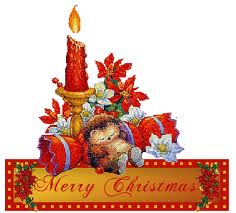 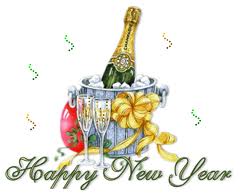 Vallensbæk Senior Park og              Vallensbæk Stationstorv